Участие родителей в бракераже блюд и сырья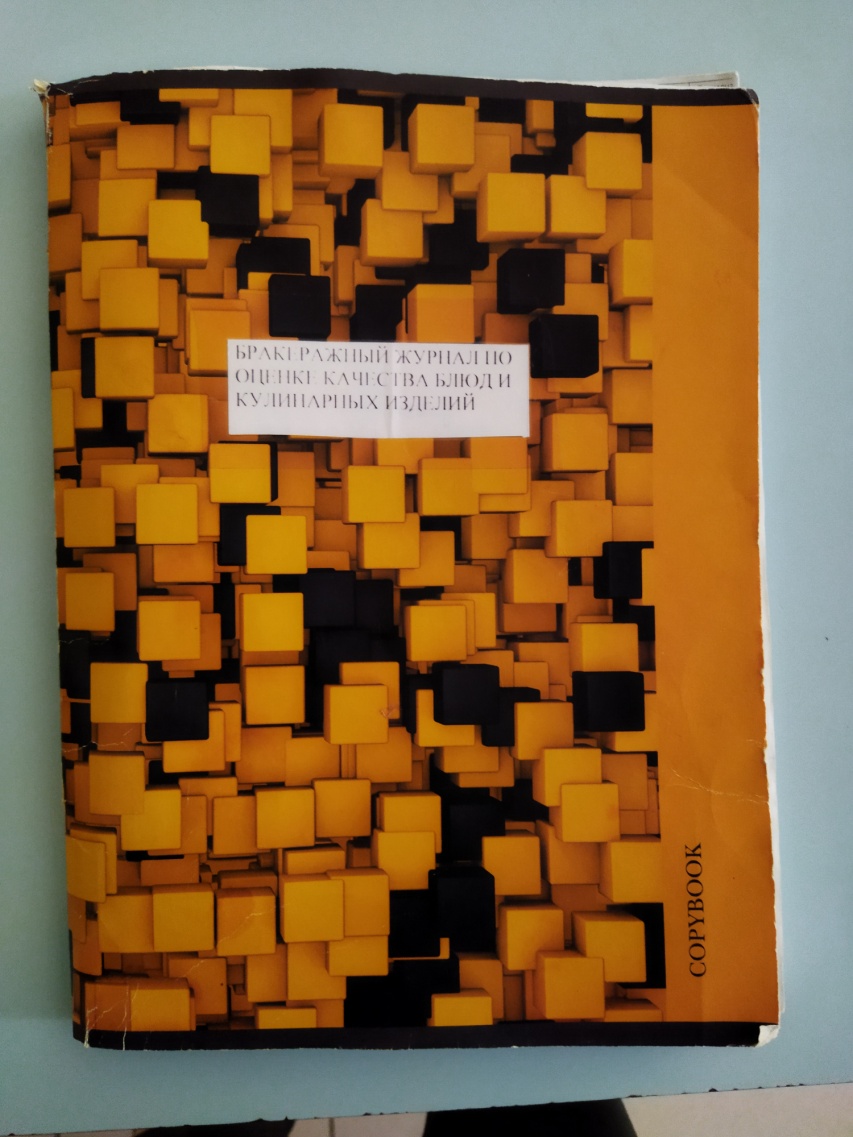 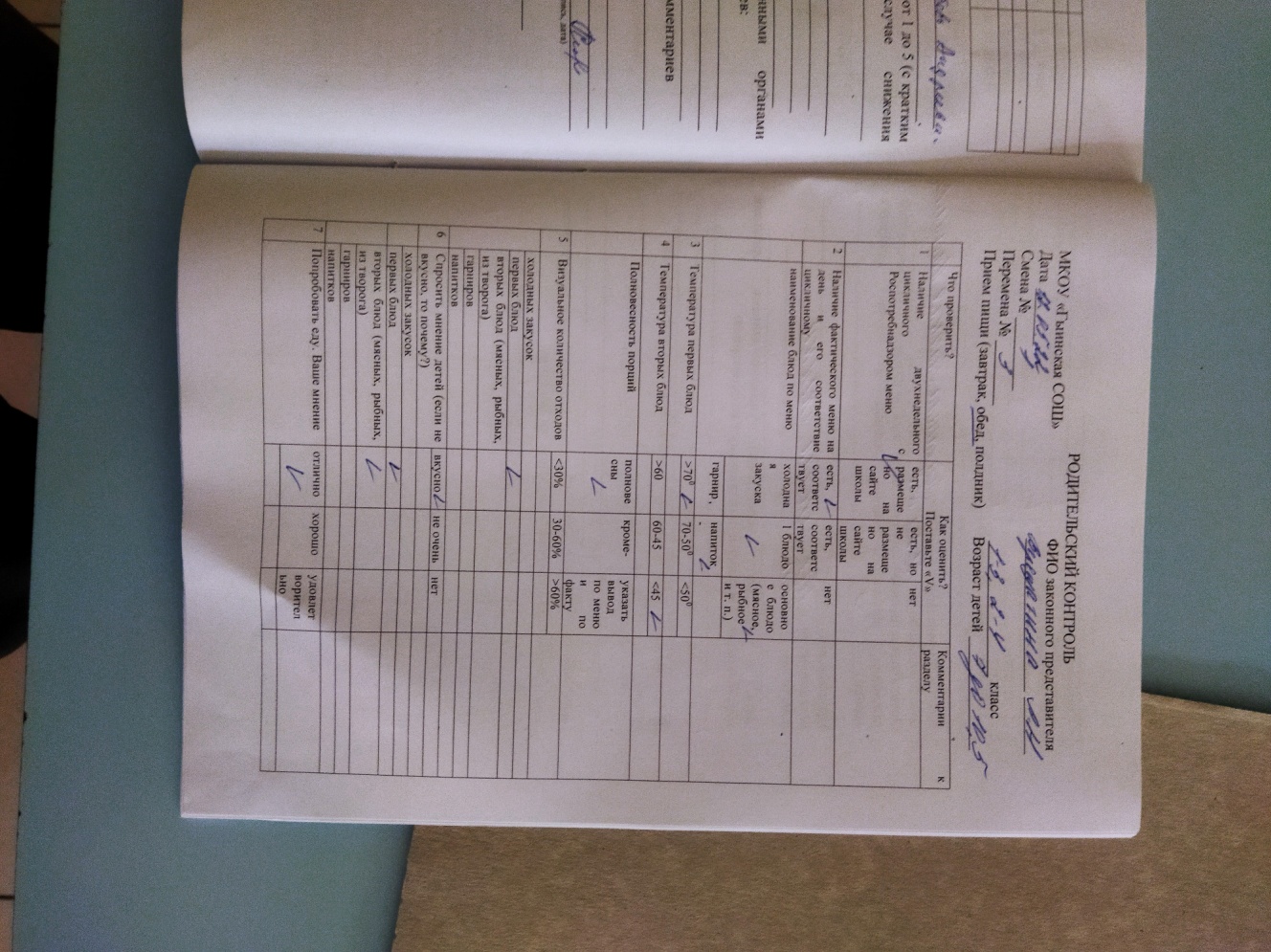 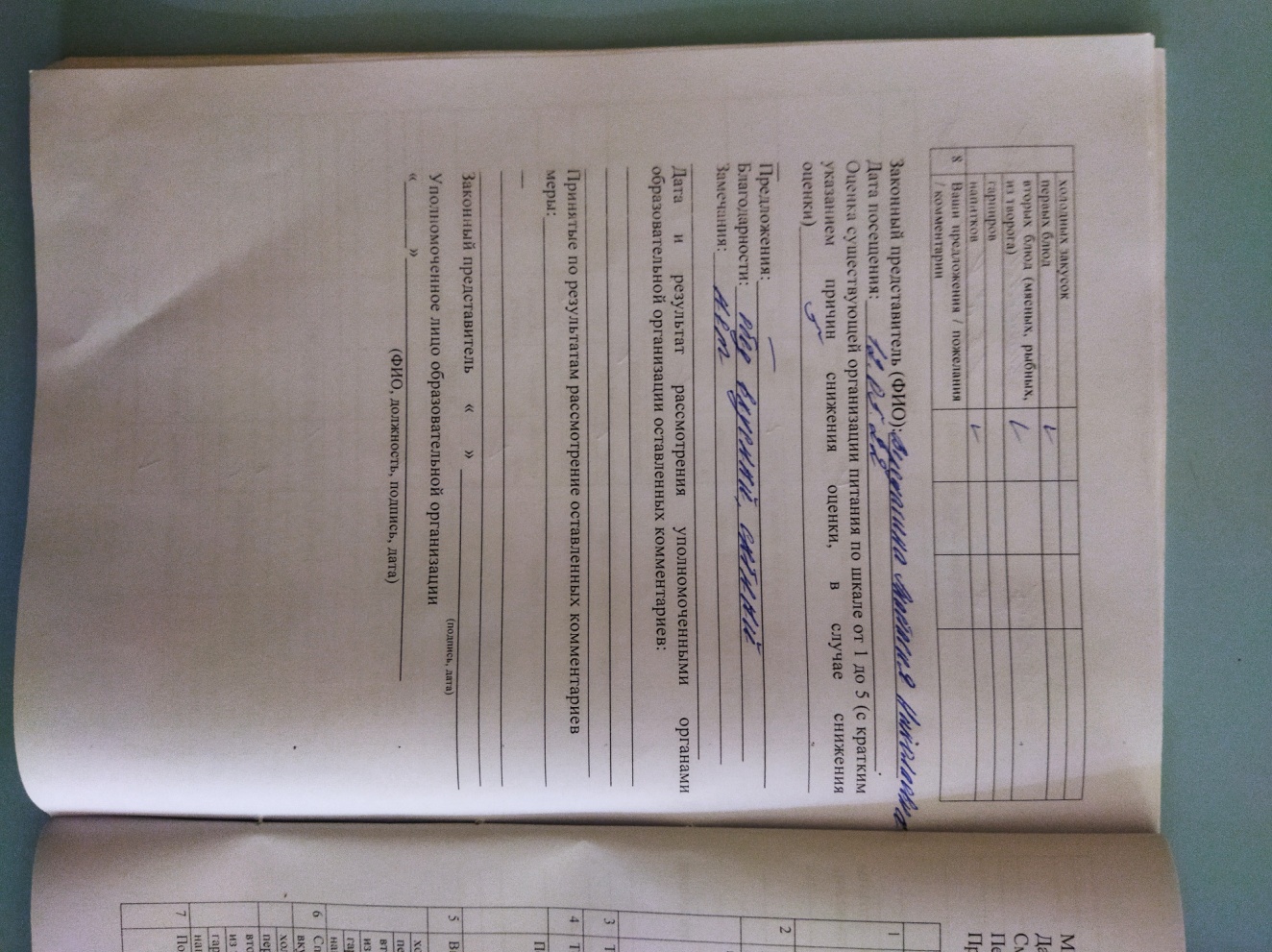 